COMUNICATO STAMPA 23-2-2017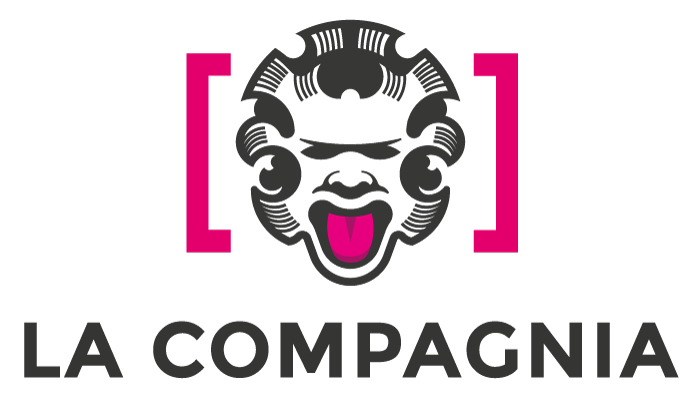 COMUNICATO STAMPA A good american, un film di Friedrich MoserLunedì 27 Febbraio, ore 21 (alla presenza di Bill Binney) Un uomo avrebbe potuto evitare l’11 settembre, una storia veraUn avvincente docu-thriller su un rivoluzionario programma di sorveglianza, la brillante mente dietro ad esso e su come i vertici della NSA (Agenzia per la sicurezza nazionale) abbandonarono questa soluzione rivoluzionaria solo per interessi economici – il tutto tre settimane prima dell’11 settembre.Dopo la fine della Guerra Fredda, il migliore decodificatore che gli Stati Uniti abbiano mai avuto, Bill Binney, insieme ad un piccolo team all’interno della NSA, inizia a sviluppare un rivoluzionario programma di sorveglianza, chiamato ThinThread, in grado di captare qualsiasi segnale elettronico sulla terra, filtrarlo e fornire risultati in tempo reale, tutto questo senza invadere la privacy. Il programma è perfetto – a parte per un dettaglio: costa troppo poco. Per questo motivo i vertici della NSA lo scaricano. Il regista austriaco Friedrich Moser racconta la storia di ThinThread e tutte le persecuzioni che Bill Binney e i suoi collaboratori subirono dal momento in cui decisero di rendere pubblica la vicenda e denunciare la NSA per "Violazione della Costituzione degli Stati Uniti d'America". “A Good American” racconta una delle storie più importanti della società dell’informazione ed esamina i meccanismi interni e i nodi di una perversa rete politico-economica il cui raggio d’azione si estende ben oltre l’America. Il protagonista sarà presente alla proiezione per introdurre il filmIngresso: euro 6 (intero), euro 5 (ridotto)Versione originale con sottotitoli in italianoIl film sarà in programmazione:Lunedì 27/2, ore 21.00 Martedì 28/2, ore 19.00Lunedì 6/3, ore 19.00Martedì 7/3, ore 17.00Giovedì 9/3, ore 17.00Uffcio Stampa FST Area Cinema
Elisabetta Vagaggini - 055 2719050
e.vagaggini@fondazionesistematoscana.it
c.silei@fondazionesistematoscana.it
